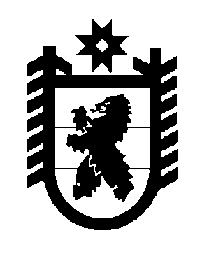 Республика КарелияАдминистрация Пудожского муниципального районаПОСТАНОВЛЕНИЕот 12.07.2018 года    № 285 -Пг. Пудож О признании многоквартирного дома, расположенного по адресу: Республика Карелия, Пудожский район, п. Шальский, пер. Северный, д.4, аварийным и подлежащим сносу        В соответствии с Постановлением Правительства Российской Федерации от 28 января 2006 года № 47 «Об утверждении Положения о признании помещения жилым помещением, жилого помещения непригодным для проживания и многоквартирного дома аварийным и подлежащим сносу или реконструкции», в целях реализации Жилищного кодекса Российской Федерации, на основании  акта  и заключения межведомственной комиссии Пудожского муниципального района № 7/2018 от 12.07.2018 года, согласно техническому заключению ООО «РЕЯ» № 482-03-ТЗ от 30 мая 2018 года о техническом состоянии конструктивных элементов и внутренних инженерных сетей общего имущества в многоквартирном доме, расположенном по адресу: Республика Карелия, Пудожский район, п. Шальский, пер. Северный, д.4, а также руководствуясь административным регламентом предоставления муниципальной услуги «Принятие решений о признании жилого помещения непригодным для проживания, многоквартирного дома аварийным и подлежащим сносу или реконструкции», утвержденным Постановлением администрации Пудожского муниципального района от 07 сентября 2015 года № 479-П, администрация Пудожского муниципального района ПОСТАНОВЛЯЕТ:1. Признать   многоквартирный   дом,   расположенный   по  адресу:  Республика  Карелия,     Пудожский район, п. Шальский, пер. Северный, д.4,  аварийным  и  подлежащим сносу.2. В  срок  до  01.01.2028  года  произвести переселение нанимателей жилых помещений, а     также собственников жилых помещений дома, признанного аварийным  и  подлежащим    сносу, в соответствии с гражданским и жилищным законодательством.3. Отделу  по   ЖКХ   администрации   Пудожского   муниципального   района   уведомить    собственников  и   нанимателей  жилых  помещений  в  месячный  срок  со  дня   выхода    настоящего Постановления о техническом состоянии дома, указанного в п.1 настоящего    Постановления.4. Контроль исполнения настоящего Постановления оставляю за собой.5. Настоящее      Постановление     подлежит      размещению     на     официальном     сайте     администрации  Пудожского  муниципального  района и официальному опубликованию    (обнародованию).6. Настоящее Постановление вступает в силу с момента его подписания.Глава администрации Пудожскогомуниципального района 		                                                            А.В. Ладыгин Исп. Микрюков Алефтин АлександровичТел: 5-32-40Рассылка:  	               Дело - 2Отдел по ЖКХ - 2ГКРКСЖДН - 1Фонд капитального ремонта РК - 1